CONTRACTOR PRE-QUALIFICATION APPLICATIONThe Knox County Land Bank (Land Bank) is a community organization who mission is to strengthen neighborhoods and preserve property values by helping to return vacant, abandoned, and tax delinquent properties to productive use. The Land Bank has established this pre-qualification form so that contractors’ services can be “fast tracked” for Land Bank use. In order to pre-qualify for Land Bank work, please complete this form in full and attach all required documents. You will then be added to the Land Bank’s contractor database and be eligible to do work for the Land Bank. The Land Bank reserves the right to require additional information in order to pre-qualify for Land Bank work.==============================================================================BASIC INFORMATION Business Name: ENTER TEXT HEREPrimary Contact:      Mailing Address:      City, State, Zip:      Business Phone #      		Business Email      BUSINESS TYPE Sole Proprietorship	LLC		Corporation	OtherOhio Secretary of State Number:      ==============================================================================AREA(S) OF SPECIALITY – Check all that apply==============================================================================LICENSES HELDLicense Number/ Type:      					Expiration:      License Number/ Type:      					Expiration:      License Number/ Type:      					Expiration:      ==============================================================================REFERENCES – Please provide three local references who can vouch for the quality, customer service and timeliness of your work.==============================================================================ELIGIBILITY – Please answer the following questions honestly and accuratelyIf you answered yes to any of these questions, please explain in full (attach additional pages if necessary). Your answers to these questions will be researched and failure to answer any of these questions truthfully will disqualify your company from all Land Bank work.ENTER TEXT HERE==============================================================================MINIMUM INSURANCE COVERAGE / WORKER’S COMPENSATION To pre-qualify for Land Bank work, your company must maintain and furnish evidence of insurance and participation in Ohio’s worker compensation system. The minimum insurance expectations are (unless otherwise noted by the Land Bank):  General Liability (limit of liability $1,000,000 each occurrence, $2,000,000 aggregate);  Automobile Liability (limit of liability $1,000,000); and  Worker’s Compensation (with statutory limit). Your insurance carrier must provide a current Certificate of Insurance naming the Knox County Land Bank as an additional insured with certificate holder status. Contractors must include current insurance information with this form and will be responsible for providing updated insurance information after each annual renewal, a change in carrier, etc. Failure to provide this information now or in the future will disqualify the contractor from Land Bank work until corrected. FINAL CHECKLIST In order to pre-qualify, the following is attached or will be provided:  Current Certificate of Insurance with Land Bank as additional insured  Copy of current Ohio Worker’s Compensation certificate  Completed IRS W-9 form (Attached to this application for convenience)I certify that the information provided in this form is, to the best of my knowledge and belief, true, accurate, and complete. I have read the Contractor Terms and Conditions set forth below, and I am authorized on behalf of the company to agree to such terms and conditions by my signature below. _________________________________________			______________________________Signature, Authorized Representative   				Printed Name _________________________________________			______________________________Business Name 							Date Please return completed forms to: Knox County Land BankPO Box 29 Mount Vernon OH 43050Email: jgottke@knoxadf.com Questions? Call the Land Bank at (740) 393-3806Contractor Pre-Qualification Terms and ConditionsThe contractor set forth above (the “Contractor”), in consideration of being listed as a pre-qualified contractor in the database of the Knox County Land Bank (the “Land Bank”) and therefore, eligible for Land Bank work, agrees as follows: The Contractor warrants:  that all materials used in the performance of Land Bank work shall be free from defect;  that all work performed and funded shall be free from defect or faulty workmanship;  that the Contractor, at the Contractor’s expense, will replace any defective materials installed by the Contractor and correct any faulty workmanship performed by Contractor, after notice by the Land Bank at any time up to one year from the date of final payment to the Contractor covering such work;  that the Contractor will furnish the Land Bank or any subsequent owner with all applicable manufacturer’s and supplier’s written guarantees and warranties covering materials and equipment installed or constructed; and  that the warranty made here will apply to all work performed by any subcontractor or agent of the Contractor. The Contractor is an equal opportunity employer and will not discriminate against any employee or applicant for employment because of race, national origin, color, religion, sex, sexual orientation, gender identity or expression, veteran’s status, or the presence of a disability. The Contractor shall ensure that applicants are employed and that the employees shall be treated during their employment without regard to their race, national origin, color, religion, sex, sexual orientation, gender identity or expression, veteran’s status, or disability. Such action shall include, but are not limited to, employment, promotion, demotion, or transfer, recruitment or recruitment advertising, layoff or termination, rates of pay or other forms of compensation, and selection for training, including apprenticeship. The Contractor acknowledges that the Land Bank is subject to Ohio’s strict ethics laws and therefore, the Contractor shall not provide anything of value (beyond those services and materials contracted for) to the Land Bank or its employees in consideration of or in conjunction with the award of a contract for Land Bank work. The Contractor acknowledges that it has read and understands the Land Bank’s Purchasing Policy and any future amendments and will comply with its provisions, including without limitation any Project Labor Agreement or local, minority, or women-owned business contracting goals or mandates. The Contractor acknowledges that non-compliance with these Terms and Conditions, the Pre-Qualification form, or any other requirements of the Land Bank made in conjunction with an award of Land Bank work may make the Contractor ineligible for current or future Land Bank work at the Land Bank’s sole discretion.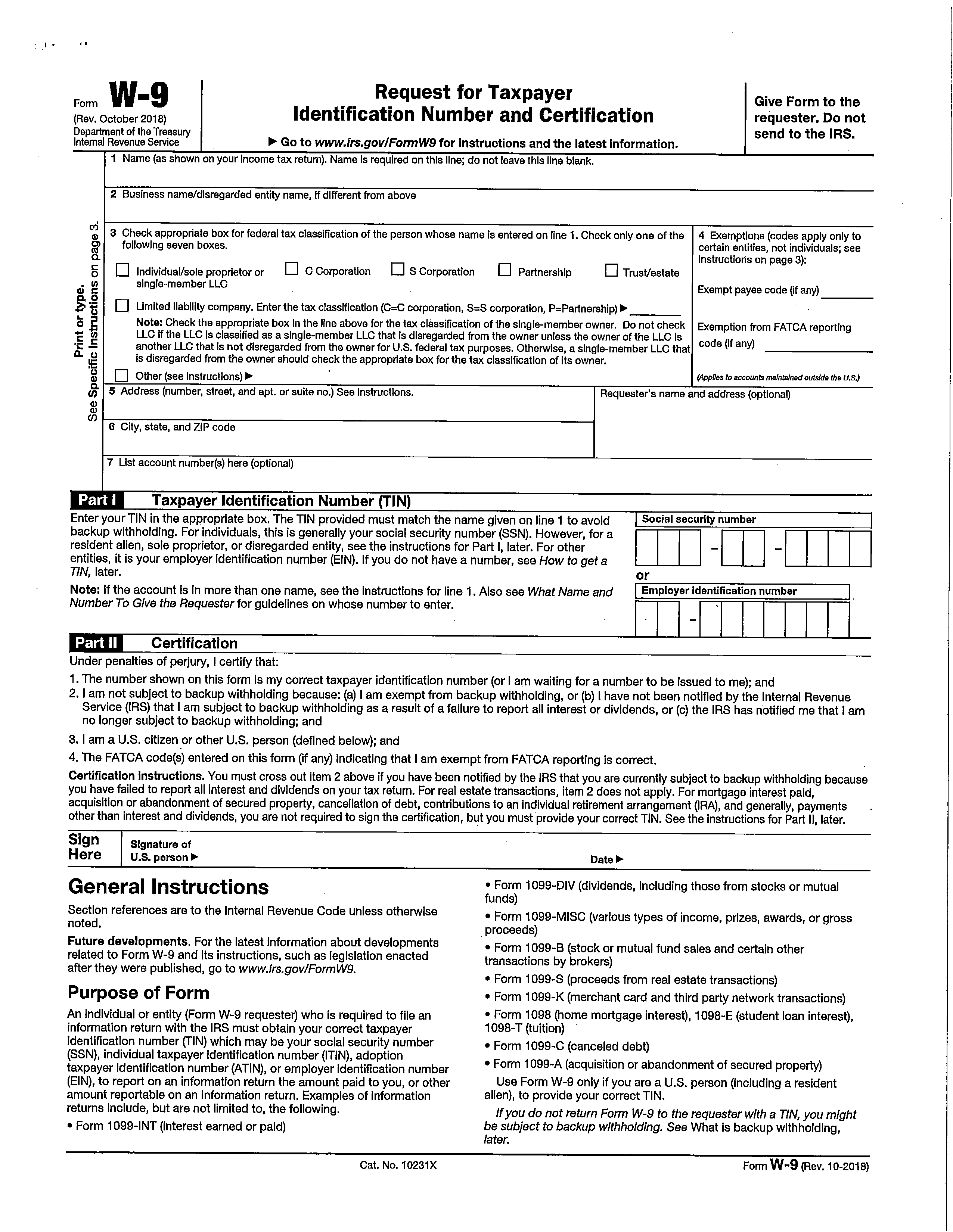  Asbestos Inspection Asbestos Remediation Board Up & Security Carpentry Concrete Demolition/ Excavation Electrical Floor Coverings Garage Doors General Contracting Energy Efficiency Lead Abatement Masonry/ Brick Mechanicals Painting Pest Control Plaster/ Drywall Plumbing Property Management Roofing Siding Gutters & Downspouts Trash/ Cleanout Tree Planting/ Removal Waterproofing/ Foundation Windows Landscaping Lawn Maintenance OtherNameCity/ StatePhoneYESNODoes your company or any of its owners owe delinquent property taxes?Has your company ever defaulted on a contract?Has your company ever failed to complete work awarded to you?Is your company listed on the State of Ohio’s debarment list or has it ever been?Has any kind of legal judgement been rendered against your company?Has your company ever filed bankruptcy?Is your company disqualified from work by a public organization or has it ever been?